Занимательная математика Занятия  14.04., 16.04.2020   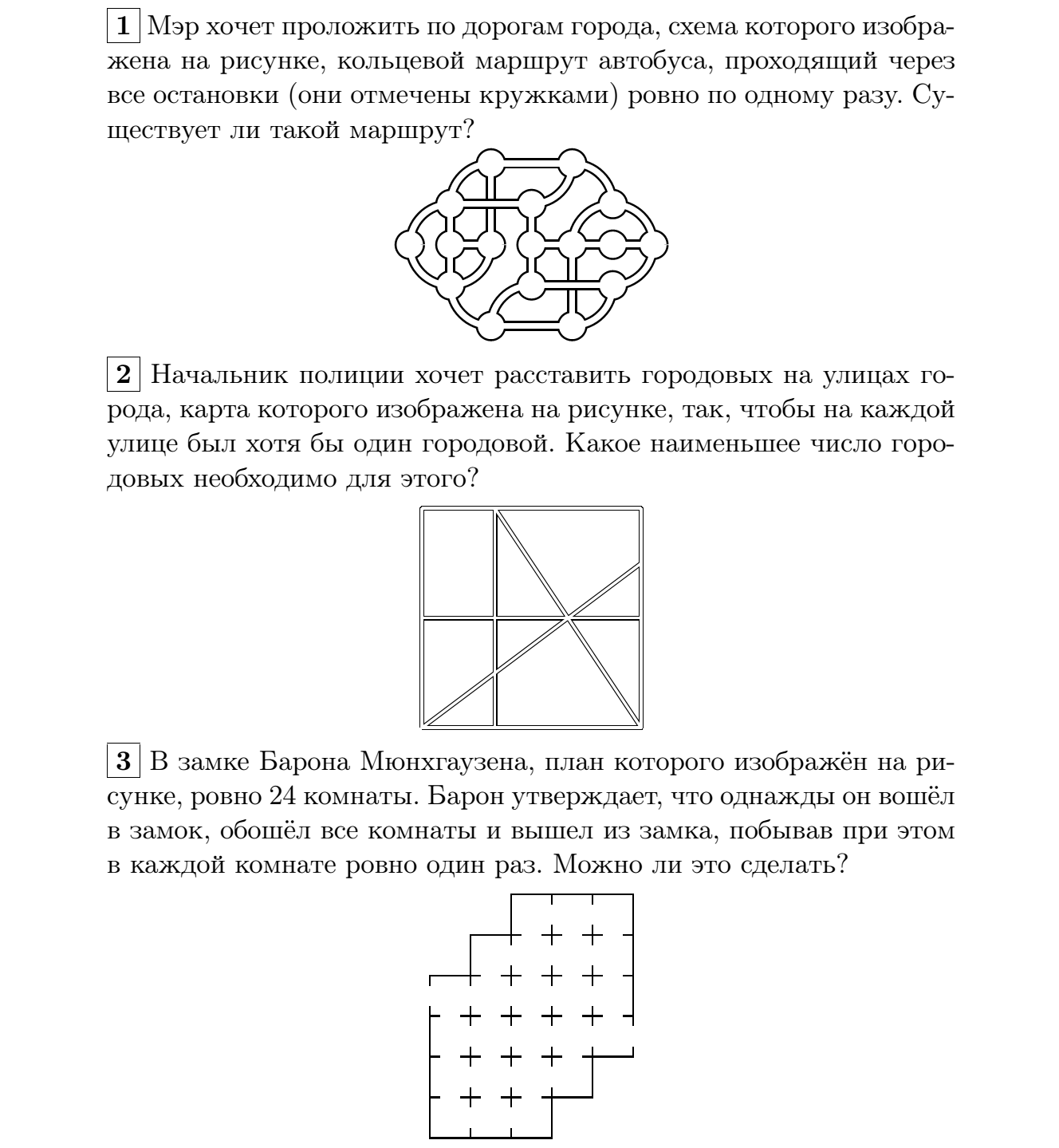 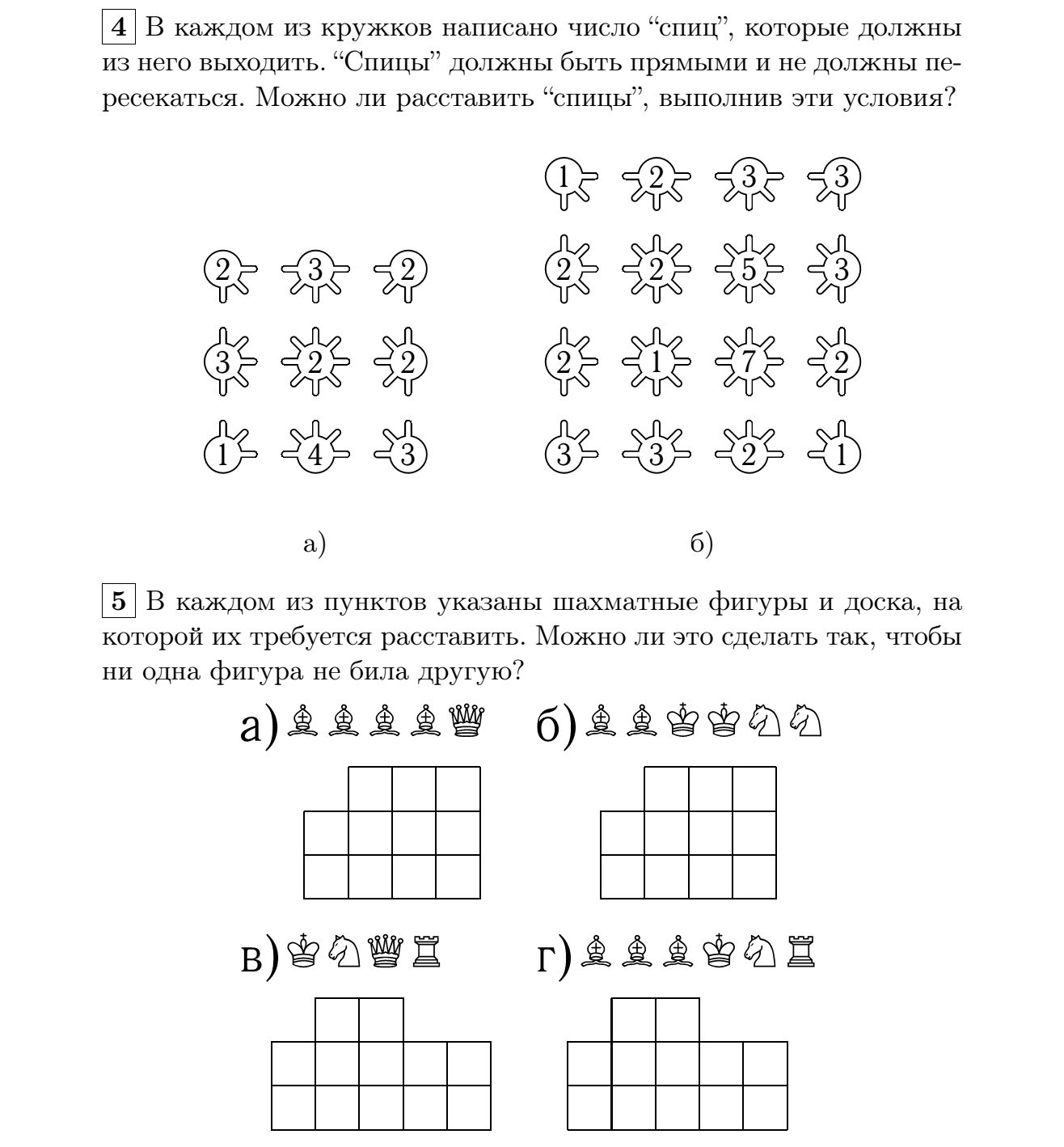 